НАКАЗПро випуск учнів 11-го класу Харківської загальноосвітньої 	школи І-ІІІ ступенів №48Харківської міської радиХарківської областіКеруючись ст. 53 Конституції України, Законами України «Про освіту», «Про загальну середню освіту», відповідно до постанови Кабінету Міністрів України від 27.08.2010 № 778 «Про затвердження Положення про загальноосвітній навчальний заклад», Порядку переведення учнів (вихованців) загальноосвітнього навчального закладу до наступного класу, затвердженого наказом Міністерства освіти і науки України 14.07.2015 № 762, зареєстрованим у Міністерстві юстиції України 30.07.2015 р. за № 924/27369, Положення про державну підсумкову атестацію учнів (вихованців) у системі загальної середньої освіти, затвердженого наказом Міністерства освіти і науки України від 30.12.2014 № 1547, зареєстрованим у Міністерстві юстиції України 14.02.2015 за  №157/26602, на підставі пункту 2.10 Статуту Харківської загальноосвітньої школи І-ІІІ ступенів №48 Харківської міської ради Харківської області, на підставі результатів підсумкового (семестрового та  річного) оцінювання знань учнів, за  рішенням педагогічної ради  (протокол від 10.06.2022 №11)НАКАЗУЮ:1. Вважати випущеними з 11-А класу – 25 учнів школи.Бібіков Євген ДмитровичБіленський Микита АндрійовичБондаренко Ангеліна ОлександрівнаВарич Карина АшотівнаВолкова Валерія ІгорівнаГригоренко Анастасія ЄвгеніївнаДавиденко Дарина АнатоліївнаЕчкенко Юлія ОлександрівнаІванов Юрій МиколайовичКапітулін Максим ВікторовичКас’ян Яна ІванівнаМостович Єгор ВадимовичНіколаєнко Юлія ТимофіївнаПотапенко Аліна ЮріївнаРоманюк Дар'я ОлександрівнаСвітличний Дмитро ЄвгенійовичСтепанова Анастасія ЮріївнаТарасенко Ярослав СергійовичТокаренко Сніжана ОлександрівнаТроценко Дарина ОлександрівнаХірна Єлізавета ІванівнаЧуйков Денис ОлександровичШаповал Дмитро ОлексійовичЮртаєва Вікторія ВолодимирівнаЯнигіна Вікторія Олексіївна10.06.20222. Класному керівнику Олійник Ю.О. зробити відповідні записи «Закінчив(ла) 11 клас» на сторінках класного журналу в розділі «Зведений облік      навчальних досягнень учнів» у графі «Рішення педагогічної ради…».10.06.20223. Секретарю Світличній Ю.В. внести відповідні записи до алфавітної книги.До 15.06.2022Учителю інформатики Світличній М.С.  оприлюднити відповідне рішенняпедагогічної ради на офіційному веб-сайті загальноосвітнього навчального закладу.                                               упродовж  п’яти  робочих днів з дати прийняттяКонтроль  за виконанням цього наказу залишаю за собою.Директор  ХЗОШ № 48 	                        Романенко О.М.З наказом ознайомлені:Олійник Ю.О.Світлична Ю.В.Світлична М.С.Романенко О.М.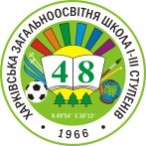 ХАРКІВСЬКА ЗАГАЛЬНООСВІТНЯ ШКОЛА І-ІІІ СТУПЕНІВ №48ХАРКІВСЬКОЇ МІСЬКОЇ РАДИ ХАРКІВСЬКОЇ ОБЛАСТІ10.06.2022№09-У